production d’écrits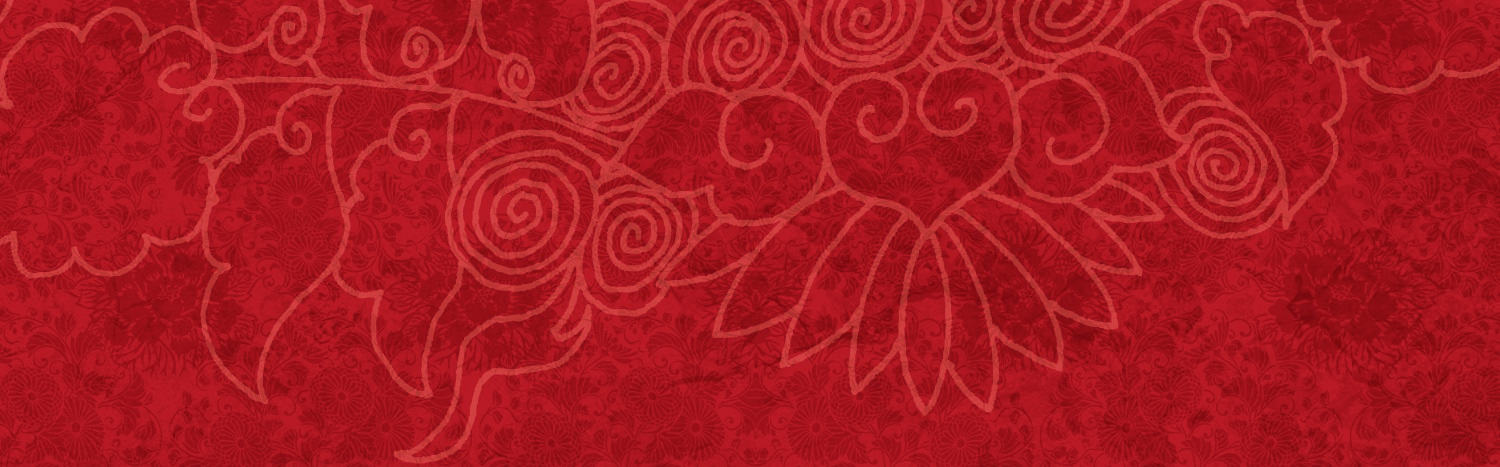 encoder des syllabes et des motsCes évaluations se destinent à des élèves qui peuvent utiliser la lecture globale ou commencent à décoder/encoder.Encoder des syllabesCompléter un mot avec une syllabe simple avec l’aide de mots référentsIndividuel ou collectifSyllabophoneMatériel : jeu du Syllabophone (Ipotâme)Déroulement : le jeu se présente sous forme de fiches avec des modèles de mots décomposés en syllabes, en-dessous il y a 6 autres mots dont une syllabe est manquante (une syllabe que l’on trouve dans les mots modèles). Les élèves doivent utiliser les cartes ou écrire pour compléter les mots.IndividuelFiches de travail sur le même principe : compléter un mot avec une syllabe en ayant des modèles.Pour les élèves qui n’arrivent pas à écrire, on peut utiliser des gommettes sur lesquelles on écrit les syllabes au feutre indélébiles.Écrire une syllabe simple en établissant un encodage satisfaisant sur le plan graphophonologiqueIndividuel ou collectifDictée de syllabes :  LA RI MU PO TE FA SI VU BO NÉProposer aux élèves de mettre une croix pour les syllabes qu’ils n’arrivent pas à écrire pour pouvoir se repérer lors de la correction.Compléter un mot avec une syllabe simpleIndividuel ou collectifJeu à trouverIndividuel Fiche 1CEncoder des motsÉcrire un mot en utilisant des syllabes manipulablesIndividuel ou collectifMatériel : pochettes de dictées muettes (N T K), cartes reprenant toutes les syllabes nécessaires pour écrire les mots des dictées muettes proposéesDéroulement : proposer à chaque élève de choisir une pochette de dictée ou travailler à plusieurs sur la même pochette, chaque élève encodant un mot. On nomme d’abord les images puis chacun pioche dans les cartes syllabes pour écrire le mot qu’il a choisi. On peut profiter du matériel qui est autocorrectif pour proposer à l’élève de vérifier son mot et observer ses réactions et sa façon de se corriger face à une erreur. Pour les élèves qui semblent perdus par le nombre de syllabes, on peut ne proposer que les cartes syllabes du mot plus seulement 2 ou 3 autres inutiles.Écrire un mot en utilisant des syllabes non déplaçablesIndividuelFiche 2BÉcrire un mot en établissant un encodage satisfaisant sur le plan graphophonologiqueIndividuel ou collectifMatériel : pochettes de dictées muettes (V É).Déroulement : proposer à chaque élève de choisir une pochette de dictée ou faire écrire un même mot en même temps à plusieurs élèves. On prend toutes les cartes de la pochette. On y associe les mots écrits puis on vérifie en retournant la carte image. On retire ensuite les mots et les élèves doivent les écrire par eux-mêmes sur ardoise.IndividuelFiche 2CEcrire une phraseIndividuel Matériel : étiquettes nécessaires à la production des phrases, planche de référence pour les mots des étiquettes.Déroulement : présenter le matériel à l’élève et lui expliquer qu’on va lui demander d’écrire des phrases. Phrases possibles :Le objet de personne est adjectif.	Personne a un/une objet adjectif.	Personne va à lieu.Avec des étiquettesOn peut soit coller les étiquettes au fur et à mesure, soit faire juste une manipulation.recomposer une phrase avec juste les étiquettes de la phrase (dans le désordre) à dispositionrecomposer une phrase avec des étiquettes inutiles au milieu des étiquettes nécessairessavoir opérer des substitutions au sein d'une structure de phrase : écrire une phrase puis demander à l’élève de changer juste un mot (sur proposition puis de seul)Sous dictée (sur ardoise ou cahier)Écrire une phrase simple qui soit compréhensible et informativeDemander à l’élève d’inventer une phrase et de l’écrire.production d’écritsProduction d’écrits1cÉcris la syllabe qui manque.l’élève a eu besoin d’aide pour trouver le mot à écrirel’élève utilise les syllabes déjà écrites pour trouver le mot à écrire et la syllabe qui manquel’élève a eu besoin d’aide pour trouver la syllabe qui manquel’élève a eu besoin d’aide pour écrire la syllabe qui manque (souligner ces syllabes sur la fiche)l’élève relit le mot de lui-même quand il a fini d’écrire sa syllabe pour vérifier que c’est bonProduction d’écrits2bÉcris les mots en t’aidant des syllabes.l’élève utilise ses connaissances pour déchiffrer et/ou deviner les syllabes écritesl’élève a eu besoin d’une démonstration pour comprendre qu’il faut utiliser les syllabes pour écrire le motl’élève relit le mot de lui-même quand il a fini d’écrire pour vérifier que c’est bonProduction d’écrits2cÉcris les mots.l’élève scande les syllabes du mot et les écrit une après l’autrel’élève a des difficultés à écrire correctement une syllabe qu’il ditl’élève a des difficultés à se repérer dans ce qu’il écrit pendant qu’il écrit le motl’élève relit le mot de lui-même quand il a fini d’écrire pour vérifier que c’est bonécrire une phrase planche de mots référentsécrire une phrase étiquettes motsécrire une phrase étiquettes motsEncoder des syllabesEncoder des syllabesEncoder des syllabesEncoder des syllabesCompléter un mot avec une syllabe simple avec l’aide de mots référentsCompléter un mot avec une syllabe simple avec l’aide de mots référentsjeuCompléter un mot avec une syllabe simple avec l’aide de mots référentsCompléter un mot avec une syllabe simple avec l’aide de mots référentsficheÉcrire une syllabe simple en établissant un encodage satisfaisant sur le plan graphophonologiqueÉcrire une syllabe simple en établissant un encodage satisfaisant sur le plan graphophonologiqueÉcrire une syllabe simple en établissant un encodage satisfaisant sur le plan graphophonologiqueCompléter un mot avec une syllabe simpleCompléter un mot avec une syllabe simplejeuCompléter un mot avec une syllabe simpleCompléter un mot avec une syllabe simpleficheEncoder des motsEncoder des motsEncoder des motsEncoder des motsÉcrire un mot en utilisant des syllabes manipulablesÉcrire un mot en utilisant des syllabes manipulablesÉcrire un mot en utilisant des syllabes manipulablesÉcrire un mot en utilisant des syllabes non déplaçablesÉcrire un mot en utilisant des syllabes non déplaçablesÉcrire un mot en utilisant des syllabes non déplaçablesÉcrire un mot en établissant un encodage satisfaisant sur le plan graphophonologiqueÉcrire un mot en établissant un encodage satisfaisant sur le plan graphophonologiquemanipulationÉcrire un mot en établissant un encodage satisfaisant sur le plan graphophonologiqueÉcrire un mot en établissant un encodage satisfaisant sur le plan graphophonologiqueficheécrire une phraseécrire une phraseécrire une phraseécrire une phraseAvec des étiquettesRecomposer une phrase avec juste les étiquettes de la phrase à dispositionRecomposer une phrase avec juste les étiquettes de la phrase à dispositionAvec des étiquettesRecomposer une phrase avec des étiquettes inutiles au milieu des étiquettes nécessairesRecomposer une phrase avec des étiquettes inutiles au milieu des étiquettes nécessairesAvec des étiquettesSavoir opérer des substitutions au sein d'une structure de phrase Savoir opérer des substitutions au sein d'une structure de phrase Sous dictéeSavoir segmenter une phrase en motsSavoir segmenter une phrase en motsSous dictéeSavoir utiliser des référents à dispositionSavoir utiliser des référents à dispositionSous dictéeSavoir se référer aux affichages de la classeSavoir se référer aux affichages de la classeSous dictéeCopie de mots juste et efficaceCopie de mots juste et efficaceSous dictéeSavoir écrire les mots outils les plus fréquents.Savoir écrire les mots outils les plus fréquents.L’élève cherche à  identifier les mots sur les étiquettesL’élève cherche à  identifier les mots sur les étiquettesL’élève cherche à  identifier les mots sur les étiquettesL’élève sait se référer à la planche de mots référentsL’élève sait se référer à la planche de mots référentsL’élève sait se référer à la planche de mots référentsL’élève sait se référer aux affichages de la classeL’élève sait se référer aux affichages de la classeL’élève sait se référer aux affichages de la classeL’élève manipule les étiquettes pour les placer dans le bon ordreL’élève manipule les étiquettes pour les placer dans le bon ordreL’élève manipule les étiquettes pour les placer dans le bon ordreL’élève met en mémoire la phrase à écrireL’élève met en mémoire la phrase à écrireL’élève met en mémoire la phrase à écrireL’élève gère l’avancée de l’écriture de sa phraseL’élève gère l’avancée de l’écriture de sa phraseL’élève gère l’avancée de l’écriture de sa phraseL’élève lit/relit ce qu’il écrit pour voir si c’est correctL’élève lit/relit ce qu’il écrit pour voir si c’est correctL’élève lit/relit ce qu’il écrit pour voir si c’est correctL’élève est capable de se corriger si on lui pointe une erreurL’élève est capable de se corriger si on lui pointe une erreurL’élève est capable de se corriger si on lui pointe une erreurÉcrire une phrase simpleCompréhensible par un tiersCompréhensible par un tiersÉcrire une phrase simpleInformativeInformativeÉcrire une phrase simpleCorrecte du point de vue syntaxiqueCorrecte du point de vue syntaxiqueÉcrire une phrase simpleLa phrase écrite correspond à la phrase prévueLa phrase écrite correspond à la phrase prévueÉcrire une phrase simpleL’élève se relit pour vérifier ce qu’il a écritL’élève se relit pour vérifier ce qu’il a écrit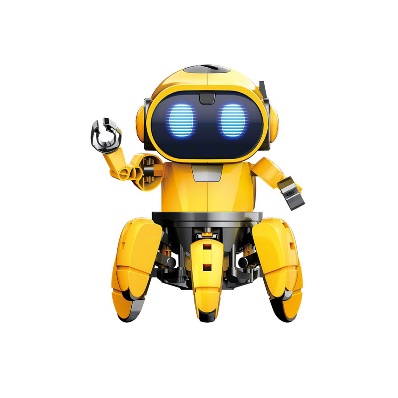 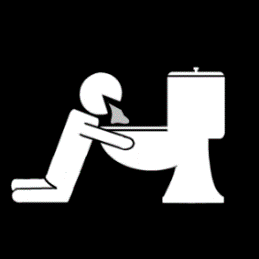 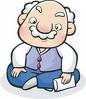 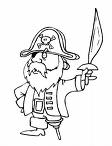 …………………botvo……………………………………pi…………………rate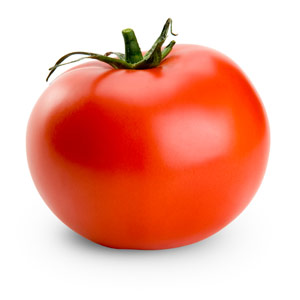 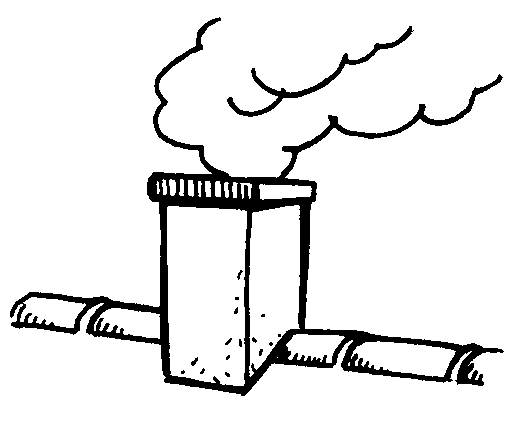 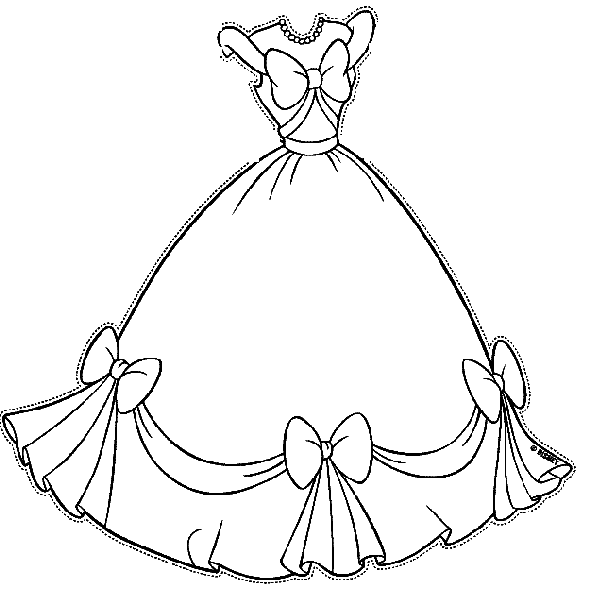 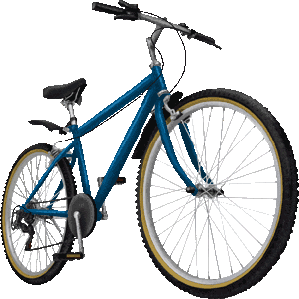 to…………………te…………………mée…………………be…………………lo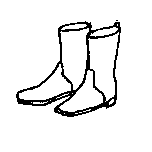 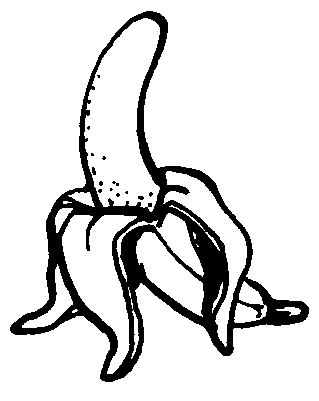 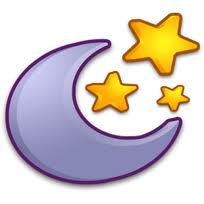 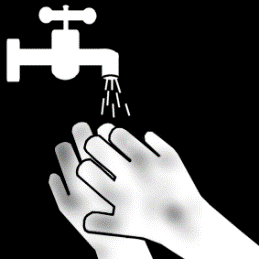 …………………tte…………………nane…………………ne…………………velepounebana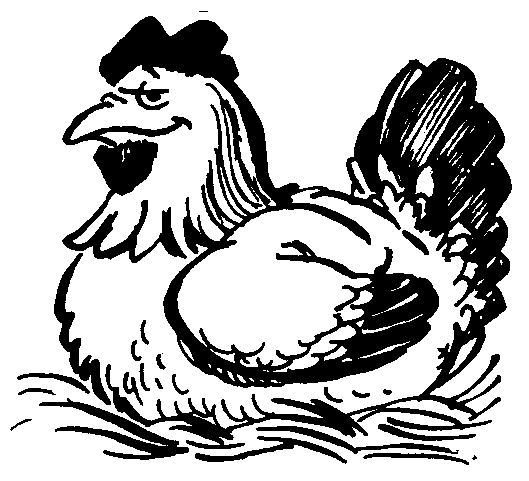 une ………………………………..une ………………………………..une …………………………………………………….une …………………………………………………….une …………………………………………………….tepirasadela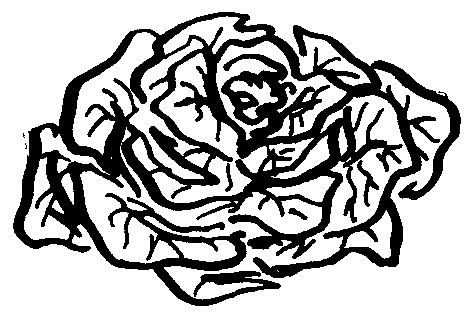 un …………..………………………………..un …………..………………………………..un …………..………………………………..une …………………………………………………….une …………………………………………………….une …………………………………………………….capénaretuvoi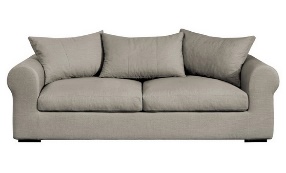 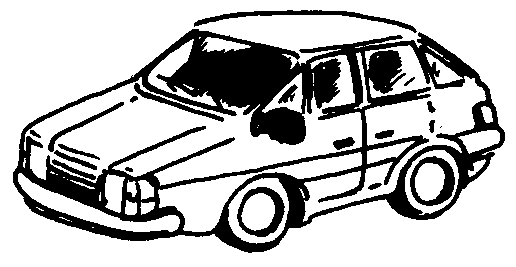 un …………..………………………………..un …………..………………………………..un …………..………………………………..une …………………………………………………….une …………………………………………………….une …………………………………………………….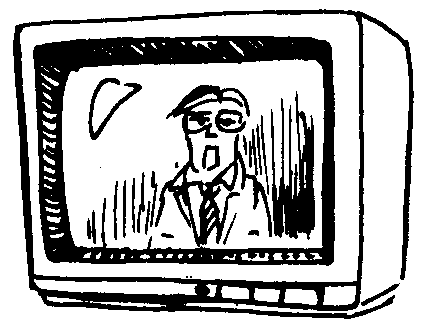 ……………………………..…..……………………………..…..……………………………..…..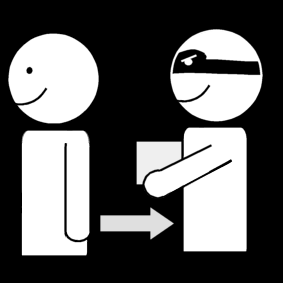 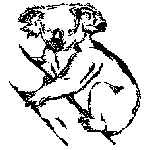 ……………………………..…..……………………………..…..……………………………..…..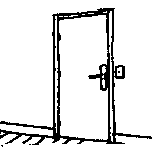 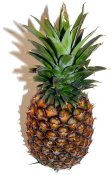 ……………………………..…..……………………………..…..……………………………..…..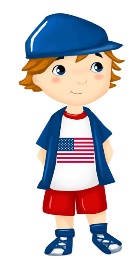 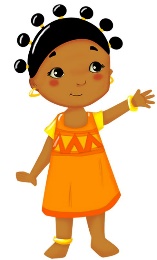 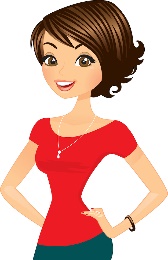 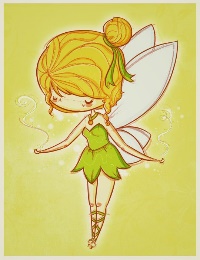 LéoLolaMamanPapiClochette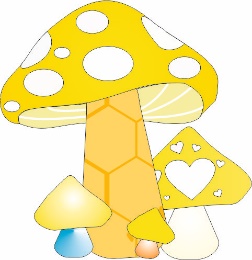 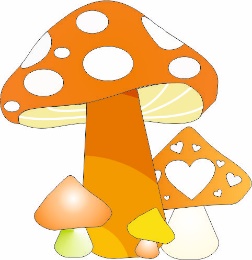 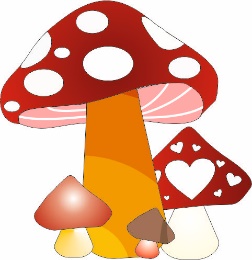 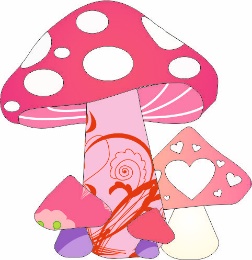 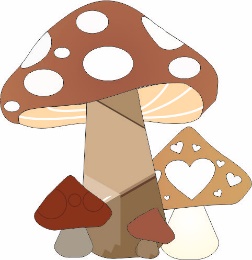 jauneorangerougerosemarron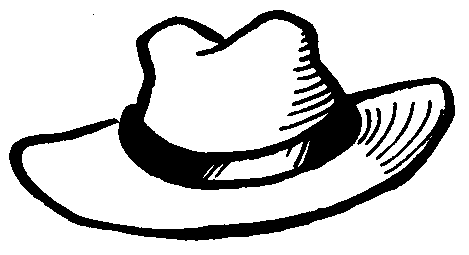 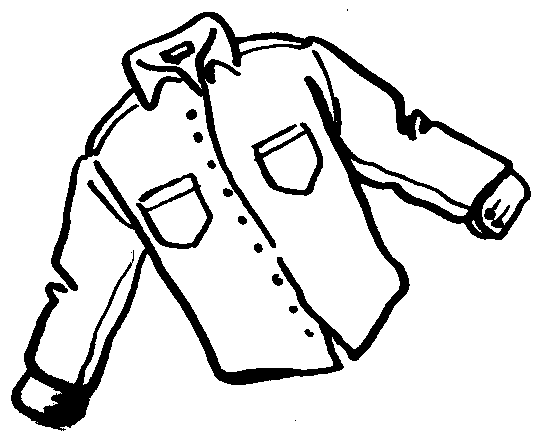 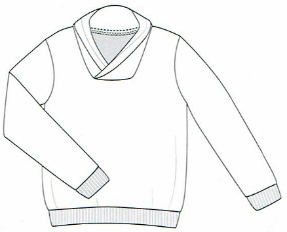 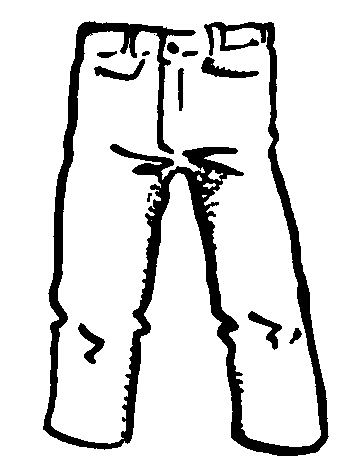 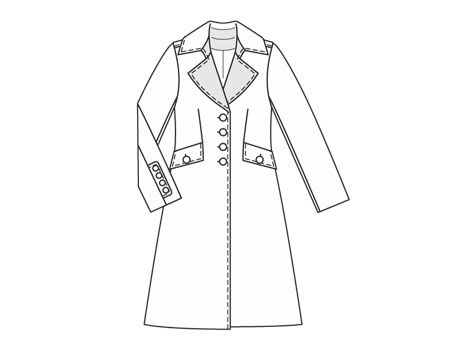 chapeauchemisepullpantalonmanteau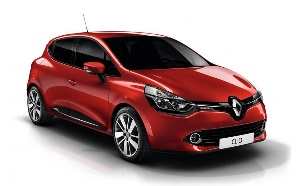 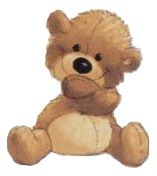 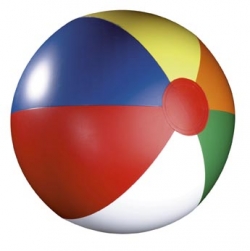 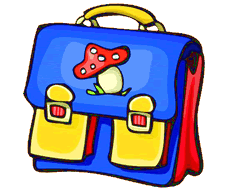 vélovoituredoudouballoncartable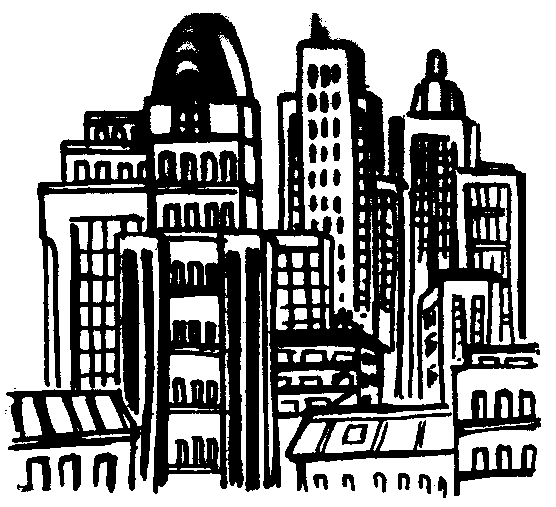 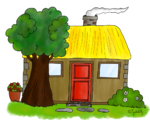 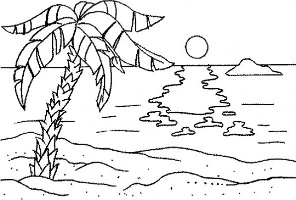 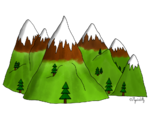 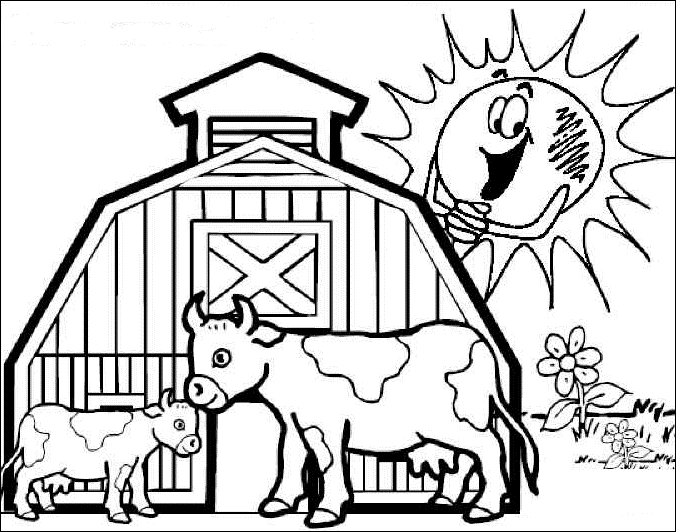 villemaisonmermontagnefermelelelelelelalalalalaaaaaauneuneuneuneuneunununununvavavavavaàààààdededededeestestestestestlelelelelelalalalalaLéoLolaMamanPapiClochetteLéoLolaMamanPapiClochetteLéoLolaMamanPapiClochetteLéoLolaMamanPapiClochetteLéoLolaMamanPapiClochetteLéoLolaMamanPapiClochettejauneorangerougerosemarronjauneorangerougerosemarronjauneorangerougerosemarronchapeauchemisepullpantalonmanteauvélovoituredoudouballoncartablevillemaisonmermontagneferme